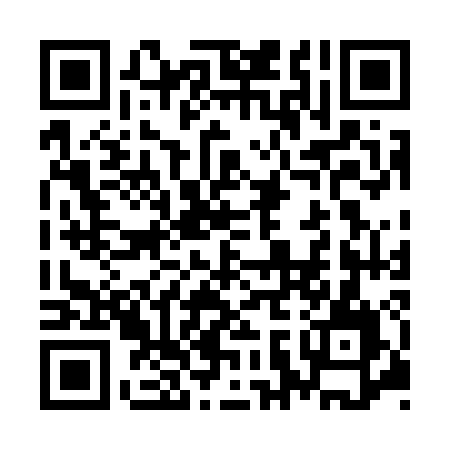 Ramadan times for Biloela, AustraliaMon 11 Mar 2024 - Wed 10 Apr 2024High Latitude Method: NonePrayer Calculation Method: Muslim World LeagueAsar Calculation Method: ShafiPrayer times provided by https://www.salahtimes.comDateDayFajrSuhurSunriseDhuhrAsrIftarMaghribIsha11Mon4:414:415:5812:083:366:186:187:3012Tue4:424:425:5812:083:356:176:177:2913Wed4:424:425:5912:073:356:166:167:2814Thu4:434:435:5912:073:346:156:157:2615Fri4:434:435:5912:073:346:146:147:2516Sat4:444:446:0012:073:336:136:137:2417Sun4:444:446:0012:063:336:126:127:2318Mon4:454:456:0112:063:326:116:117:2219Tue4:454:456:0112:063:326:106:107:2120Wed4:464:466:0212:053:316:096:097:2021Thu4:464:466:0212:053:316:086:087:1922Fri4:474:476:0212:053:306:076:077:1823Sat4:474:476:0312:053:306:066:067:1724Sun4:484:486:0312:043:296:056:057:1625Mon4:484:486:0412:043:296:046:047:1526Tue4:494:496:0412:043:286:036:037:1427Wed4:494:496:0512:033:286:026:027:1328Thu4:494:496:0512:033:276:016:017:1229Fri4:504:506:0512:033:276:006:007:1130Sat4:504:506:0612:023:265:595:597:1031Sun4:514:516:0612:023:255:585:587:091Mon4:514:516:0712:023:255:575:577:082Tue4:514:516:0712:023:245:565:567:073Wed4:524:526:0712:013:245:555:557:064Thu4:524:526:0812:013:235:545:547:055Fri4:534:536:0812:013:225:535:537:046Sat4:534:536:0912:003:225:525:527:037Sun4:534:536:0912:003:215:515:517:028Mon4:544:546:0912:003:215:505:507:019Tue4:544:546:1012:003:205:495:497:0010Wed4:554:556:1011:593:195:485:486:59